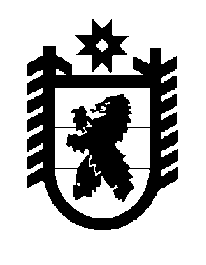 Российская Федерация Республика Карелия    ПРАВИТЕЛЬСТВО РЕСПУБЛИКИ КАРЕЛИЯПОСТАНОВЛЕНИЕот 24 июля 2019 года № 308-Пг. Петрозаводск О внесении изменений в постановление Правительства 
Республики Карелия от 18 июля 2018 года № 261-ППравительство Республики Карелия п о с т а н о в л я е т:Внести в постановление Правительства Республики Карелия                         от 18 июля 2018 года № 261-П «Об утверждении порядка определения объема и предоставления из бюджета Республики Карелия грантов в форме субсидий социально ориентированным некоммерческим организациям (за исключением государственных (муниципальных) учреждений), достигшим наилучших результатов, на реализацию мероприятий по профилактике социального сиротства, поддержке материнства и детства; реализацию мероприятий по повышению качества жизни людей пожилого возраста» (Собрание законодательства Республики Карелия, 2018, № 7, ст. 1485) следующие изменения:1) преамбулу изложить в следующей редакции:«В соответствии с пунктом 4 статьи 781 Бюджетного кодекса Российской Федерации, постановлением Правительства Российской Федерации от 27 марта 2019 года № 322 «Об общих требованиях к нормативным правовым актам и муниципальным правовым актам, устанавливающим порядок предоставления грантов в форме субсидий, в том числе предоставляемых на конкурсной основе» Правительство Республики Карелия постановляет:»;2) порядок определения объема и предоставления из бюджета Республики Карелия грантов в форме субсидий социально ориентированным некоммерческим организациям (за исключением государственных (муниципальных) учреждений), достигшим наилучших результатов, на реализацию мероприятий по профилактике социального сиротства, поддержке материнства и детства, реализацию мероприятий по повышению качества жизни людей пожилого возраста, утвержденный указанным постановлением, изложить в следующей редакции:«Утвержденпостановлением Правительства Республики Карелияот 18 июля 2018 года № 261-ППорядокопределения объема и предоставления из бюджета 
Республики Карелия грантов в форме субсидий социально 
ориентированным некоммерческим организациям (за исключением государственных (муниципальных) учреждений), достигшим наилучших результатов, на реализацию мероприятий по профилактике социального сиротства, поддержке материнства и детства, реализацию мероприятий 
по повышению качества жизни людей пожилого возраста1. Настоящий порядок устанавливает правила определения объема и предоставления из бюджета Республики Карелия грантов в форме субсидий социально ориентированным некоммерческим организациям (за исключением государственных (муниципальных) учреждений), достигшим наилучших результатов, на реализацию мероприятий по профилактике социального сиротства, поддержке материнства и детства, реализацию мероприятий по повышению качества жизни людей пожилого возраста (далее – грант). 2. Целью предоставления грантов является финансовое обеспечение социально значимых проектов, направленных на профилактику социального сиротства, поддержку материнства и детства, повышение качества жизни людей пожилого возраста, реализуемых социально ориентированными некоммерческими организациями (за исключением государственных (муниципальных) учреждений), достигшими наилучших результатов (далее – проект, получатель гранта). 3. Получателями грантов являются социально ориентированные некоммерческие организации (за исключением государственных (муниципальных) учреждений), осуществляющие следующие виды деятельности, предусмотренные пунктом 1 статьи 311 Федерального закона 
от 12 января 1996 года № 7-ФЗ «О некоммерческих организациях»:социальное обслуживание, социальная поддержка и защита граждан;профилактика социально опасных форм поведения граждан;благотворительная деятельность, а также деятельность в области организации и поддержки благотворительности и добровольчества (волонтерства);деятельность в области образования, просвещения, науки, культуры, искусства, здравоохранения, профилактики и охраны здоровья граждан, пропаганды здорового образа жизни, улучшения морально-психологического состояния граждан, физической культуры и спорта и содействие указанной деятельности, а также содействие духовному развитию личности;социальная и культурная адаптация и интеграция мигрантов;мероприятия по медицинской реабилитации и социальной реабилитации, социальной и трудовой реинтеграции лиц, осуществляющих незаконное потребление наркотических средств или психотропных веществ.4. Грант предоставляется главным распорядителем средств бюджета Республики Карелия – Министерством социальной защиты Республики Карелия, до которого в соответствии с бюджетным законодательством Российской Федерации как до получателя бюджетных средств доведены в установленном порядке лимиты бюджетных обязательств на предоставление грантов на соответствующий финансовый год (соответствующий финансовый год и плановый период) (далее – главный распорядитель), по результатам конкурсного отбора получателей грантов (далее – отбор).5. Критериями отбора являются:осуществление получателем гранта вида деятельности, указанного в пункте 3 настоящего порядка;государственная регистрация получателя гранта на территории Республики Карелия; соответствие сферы реализации проекта получателя гранта цели предоставления гранта; обеспечение получателем гранта софинансирования проекта в размере не менее 10 процентов от общей стоимости проекта.6. Для проведения отбора главный распорядитель создает конкурсную комиссию, утверждает порядок ее работы и состав. 7. Главный распорядитель размещает извещение о проведении отбора в государственной информационной системе Республики Карелия «Официальный интернет-портал Республики Карелия» (http://gov.karelia.ru) и на своем официальном сайте (http://social.karelia.ru) за 3 рабочих дня до начала приема заявок. В извещении о проведении отбора указываются сроки приема заявок на участие в отборе, время и место приема заявок на участие в отборе, почтовый адрес для направления заявок на участие в отборе. Срок приема заявок на участие в отборе не может быть менее 
21 рабочего дня с момента размещения извещения о проведении отбора.Получатель гранта на дату подачи заявки на участие в отборе должен соответствовать следующим требованиям:получатель гранта не должен являться иностранным юридическим лицом, а также российским юридическим лицом, в уставном (складочном) капитале которого доля участия иностранных юридических лиц, местом регистрации которых является государство (территория), включенное в утверждаемый Министерством финансов Российской Федерации перечень государств и территорий, предоставляющих льготный налоговый режим налогообложения и (или) не предусматривающих раскрытия и предоставления информации при проведении финансовых операций (офшорные зоны), в совокупности превышает 50 процентов;получатель гранта не должен получать в текущем финансовом году средства из бюджета Республики Карелия в соответствии с иными правовыми актами на цели, установленные настоящим порядком;у получателя гранта должна отсутствовать просроченная задолженность по возврату в бюджет Республики Карелия субсидий, бюджетных инвестиций, предоставленных в том числе в соответствии с иными правовыми актами;у получателя гранта должна отсутствовать неисполненная обязанность по уплате налогов, сборов, страховых взносов, пеней, штрафов и процентов, подлежащих уплате в соответствии с законодательством Российской Федерации о налогах и сборах;получатель гранта не должен находиться в процессе ликвидации, банкротства.10. Для участия в отборе получатель гранта представляет главному распорядителю заявку на участие в отборе по форме, утвержденной главным распорядителем (далее – заявка).К заявке прилагаются следующие документы:сведения о проекте (объемом не более 5 листов) с указанием целей, задач, мероприятий, реализуемых в рамках проекта, количества и состава участников, географии реализации, партнеров проекта, качественных и количественных результатов реализации проекта;план-график реализации мероприятий проекта;смета расходов на реализацию мероприятий проекта;копии учредительных документов получателя субсидии;гарантийное письмо с указанием объема софинансирования проекта;справка получателя гранта, подтверждающая соответствие требованиям, установленным настоящим порядком.Конкурсная комиссия в течение 15 рабочих дней со дня завершения приема заявок:проверяет соответствие получателя гранта требованиям и критериям отбора, установленным настоящим порядком;проверяет соответствие представленных получателем гранта документов и информации требованиям, определенным настоящим порядком;оценивает проекты путем присвоения и последующего суммирования баллов по каждому из критериев оценки проектов, установленных главным распорядителем;принимает решение о победителях отбора.Решение конкурсной комиссии о победителях отбора в течение 3 рабочих дней со дня его принятия оформляется протоколом и является основанием для принятия главным распорядителем решения о предоставлении гранта либо об отказе в его предоставлении.Главный распорядитель принимает решение о предоставлении гранта либо об отказе в его предоставлении в течение 3 рабочих дней со дня оформления протокола конкурсной комиссии.Предоставление гранта осуществляется на основании соглашения (договора) о предоставлении гранта (далее – соглашение), заключаемого в течение 10 рабочих дней со дня принятия решения о предоставлении гранта  между главным распорядителем и получателем гранта в соответствии с типовой формой, установленной Министерством финансов Республики Карелия, предусматривающего согласие получателя гранта на осуществление проверок соблюдения цели, условий и порядка предоставления гранта главным распорядителем и исполнительным органом государственного финансового контроля (далее – орган финансового контроля).Основаниями для отказа в предоставлении субсидии являются:несоответствие представленных получателем гранта документов требованиям, определенным настоящим порядком, или непредставление (представление не в полном объеме) указанных документов;несоответствие получателя гранта требованиям и критериям отбора, определенным настоящим порядком;значение коэффициента получателя гранта, указанного в приложении к настоящему порядку, равно 0;недостоверность информации, содержащейся в документах, представленных получателем гранта.16. Порядок расчета размера гранта, предоставляемого получателю гранта в текущем финансовом году, определяется в соответствии с порядком расчета размера (объема) гранта согласно приложению к настоящему порядку.17. Перечисление гранта получателю гранта производится в течение 
10 рабочих дней с даты заключения соглашения на следующие счета:в случае если грант подлежит в соответствии с бюджетным законодательством Российской Федерации казначейскому сопровождению, – счета, открытые территориальным органам Федерального казначейства в учреждении Центрального банка Российской Федерации для учета средств юридических лиц, не являющихся участниками бюджетного процесса;в случае если грант не подлежит в соответствии с бюджетным законодательством Российской Федерации казначейскому сопровождению, – расчетные счета, открытые получателям грантов в российских кредитных организациях.18. Целевые показатели предоставления гранта (далее – целевые показатели), сроки и формы представления получателем гранта отчетности о достижении установленных целевых показателей устанавливаются главным распорядителем в соглашении.19. Контроль за соблюдением цели,  условий и порядка предоставления гранта осуществляется главным распорядителем и органом финансового контроля.20. В случае нарушения получателем гранта цели, условий и порядка его предоставления, выявленного по данным проверок, проведенных главным распорядителем и органом финансового контроля, получатель гранта обеспечивает возврат гранта в бюджет Республики Карелия в течение 
10 рабочих дней с момента предъявления главным распорядителем соответствующих требований или в сроки, установленные органом финансового контроля, или в течение 30 календарных дней со дня получения требования органа финансового контроля, если срок не указан.21. В случае недостижения целевых показателей получатель гранта возвращает средства гранта в полном объеме в бюджет Республики Карелия в течение 10 рабочих дней со дня получения требования главного распорядителя.Порядок расчета размера (объема) гранта1. Размер (объем) гранта i-му получателю гранта определяется по формуле:Ci = Cзi х ki,где:Ci – размер (объем) гранта i-му получателю гранта;Cзi – размер (объем) гранта, запрашиваемого i-м получателем гранта;ki – коэффициент i-го получателя гранта. 2. Коэффициент i-го получателя гранта (ki) равен:1 – если количество баллов, набранных проектом получателя гранта, составляет от 25 до 28;0,8 – если количество баллов, набранных проектом получателя гранта, составляет от 20 до 24;0,6 – если количество баллов, набранных проектом получателя гранта, составляет от 15 до 19;0 – если количество баллов, набранных проектом получателя гранта, составляет менее 15.3. Количество баллов, набранных проектом получателя гранта,  определяется конкурсной комиссией на основании критериев оценки проектов, установленных главным распорядителем. 4. В случае если совокупный объем грантов по проектам, которым присвоены коэффициенты 0,6, 0,8 или 1, превышает объем бюджетных ассигнований, предусмотренный на цель предоставления грантов, гранты предоставляются получателям грантов, проекты которых набрали наибольшее количество баллов. В случае равенства баллов гранты предоставляются в порядке очередности подачи заявки.».           Глава Республики Карелия 					                  А.О. ПарфенчиковПриложениек порядку определения объема и предоставления 
 из бюджета Республики Карелия грантов в форме субсидий социально ориентированным некоммерческим организациям (за исключением государственных (муниципальных) учреждений), достигшим наилучших результатов, реализацию мероприятий по профилактике социального сиротства, поддержке материнства и детства;  реализацию мероприятий по повышению качества жизни людей пожилого возраста